This CharterIndicates the core services that we provide.Lays down the standards and targets for the provision of services at the Civil Status Division. Provides relevant contact details. Role of the Civil Status DivisionThe Civil Status Division falls under the aegis of the Prime Minister’s Office. The Registrar of Civil Status is responsible, among others, for:the smooth running of the Civil Status Division;the registration of birth, death and civil marriage and every matter relating to the civil status of people in the Republic of Mauritius and its dependencies;civil status matters concerning foreigners occurring in Mauritius and its dependencies;the registration of death during weekends and public holidays and even after office hours in case of urgency andIssue of burial/cremation permits (in case of cremation a special permit should be obtained from the Sanitary Authority).The main functions of the Civil Status Division are:Registration of all civil events in Mauritius and its dependencies; andIssuance of birth, marriage and death certificates.Our Vision:To offer a modern, efficient and quality service responsive to the needs of the citizens through an electronic registration system.Our Mission:To maintain a Civil Status Database for the generation of a unique Identification Number of each citizen of the Republic of Mauritius at the time of Birth registration. To provide a quality service to our customers.To promote the interest and confidence of customers.To continually maintain and improve the Central Population Database.To foster team spirit, sense of belonging to the organization and committed to the highest quality and professionalism.To ensure a safe and healthy work environment.Our Objectives:To provide a timely service to our customers in an efficient and effective manner.To standardize our operation procedure- the issuance of extracts of civil status certificates (i.e. birth, marriage and death) at the Central and sub offices. To carry out annotations in the civil status documents (such as Divorce, Change of Name, Rectification, and Adoption cases) as ordered by the Court. To process applications of civil status documents for Mauritian Citizens living abroad, their descents and foreigners via e-mail and fax facilities.Note: The above objectives are subject to submission of all relevant information and documents and upon payment of appropriate fees.Our Core Values:We stand for the following values: Integrity		: Honesty and faithfulness to our organization and 					customers.Customer Focus	: Responsive to the needs and satisfactions of our 					           customers.Sense of Urgency	: Priority to urgent matters.Creativity		: Creative mind for continual improvements and                                                                          			  innovation.Cooperation	: Cooperation with our internal and external customers.Flexibility		: Ability to adapt to varying situations.Excellence		: Provide a high quality and excellent service deliveryOur Core Services:Under this Charter we: Issue birth, marriage and death certificates instantly free of charge for the first copy at the time of registration.Issue extracts of civil status documents upon applications.Celebrate marriages at Civil Status Offices, private residences, non-private residences and hotels.Annotate (Divorce, Change of Name, Rectification and adoption cases) Civil Status documents following Court Orders.Our Customers:Public and Parastatal bodiesMembers of the Public Non-Governmental BodiesHead Office and Regional OfficesRegistration of Deaths during weekends and Public HolidaysFor registration of death during weekends and public holidays, the following services are provided:Roster:A roster-based service is provided for registration of death occurring before noon.  The main Civil Status Offices (District wise) are opened from 09 00 hours to12 00 hours for registration of death only.	On Call:An on-call service is provided, for registration of death only, between 12 00 hours to 17 00 hours.To that effect, any person willing to register a death should call at the nearest Police Station and make a request to obtain the services of a Civil Status Officer (please refer to the table below).Procedures for Application of Civil Status CertificatesAny person should produce a proof of his/her identity and a stamp of the value of Rs 25 to obtain a copy of:his/her birth certificate or marriage certificatethe birth certificate of his/her spouse, if civilly married a previous marriage certificate of his /her spousebirth or marriage certificate for his / her ascendants or  			  descendants.death certificate, where applicableNo additional fee is payable for the issue of civil status certificates.Note: if divorced, neither spouse is allowed to apply for birth certificate of his or her previous spouseTable of FeesNote: A means of conveyance, to and from the private premises, should be provided at the request of the officer celebrating the civil marriage.For any change of name, a fee of Rs 1000 is payable at the Attorney General’s Office, 2nd floor, Sir Renganaden Seeneevassen Building, Port-Louis (Tel:212 0821). Civil marriages celebrated at any Civil Status Office in Mauritius and its dependencies are free of charge. Our Comments:We welcome all complaints and suggestions in assisting us to provide you with a reliable service.  As such, a suggestion box is available in all our offices around the island.For any complaint or suggestion please contact us on:Phone: 201-1209 / 201-1723Fax: 211-2420Email: civstat@govmu.orgWeb: csd.pmo.govmu.orgHours of Business:All Offices: 08:45-16:00 hrsApplication Section: 09:00-15:30 hrsCash Office: 09:15-14:00 hrsDistrict of Port-LouisDistrict of Port-LouisDistrict of Port-LouisCivil Status OfficeAddressTel NumberCentral Civil Status Office7th Floor, Emmanuel Anquetil Bldg, Port Louis201-1727Dr A.G Jeetoo HospitalVolcy Pougnet Street, Port Louis210 2322district of Pamplemoussesdistrict of Pamplemoussesdistrict of PamplemoussesCivil Status OfficeAddressTel NumberPamplemoussesPost Office Bldg, Pamplemousses243 3577/ 243 8928Plaine Des Papayes  Open: (Tues & Thurs)Royal Road,Plaine des Papayes266 9851Terre RougeRoyal Road, Le Hochet, Terre Rouge248 7012Triolet1st Floor, NPF Bldg, Trois Boutiques, Triolet261-5939district of Riviere du Rempartdistrict of Riviere du Rempartdistrict of Riviere du RempartCivil Status OfficeAddressTel NumberGoodlands1st Floor NPF Bldg, Royal Road, Goodlands283 1501Grand Gaube1st Floor, NPF Bldg,Grand Gaube288 7835Grand BayLa Croisette , Grand Bay269 6265Rivière du RempartRoyal Road, Rivière du Rempart412 8393Piton Open: (Mon, Wed & Fri)1st Floor, NPF Bldg, Royal Road, Piton264 8605district of Flacqdistrict of Flacqdistrict of FlacqCivil Status OfficeAddressTel NumberCentral FlacqDhowtal Building, La Source, Central Flacq413 2126/ 413 1427Lallmatie/Brisée VerdièreNPF Bldg, Royal Road, Lallmatie418-4421Bel Air Riviere SècheRoyal Road, Bel Air Riviere Sèche419-6762Trou D’Eau DouceChoytoa Bldg, Trou D’Eau Douce480 2128district of Mokadistrict of Mokadistrict of MokaCivil Status OfficeAddressTel NumberSaint-PierreOne Way Street, Saint Pierre433 2360/ 433 0863Quartier MilitaireRoyal Road, Next to SBM, Quartier Militaire435-6143district of PlaineWilhemsdistrict of PlaineWilhemsdistrict of PlaineWilhemsCivil Status OfficeAddressTel NumberBeau Bassin1st Floor , NPF Bldg, Royal Road, Beau Bassin4546931Curepipe Remono Street, Curepipe6984488PhoenixMohess Bldg, Opposite Tamil Temple, School Lane, Phoenix686 4199Quatre BornesRoyal Road, Quatre Bornes. (near Guy Rozemont Stadium)425 7580 / 427 0846 /0852Rose-Hill2nd Floor, NPF Bldg, Moka Road, Rose Hill464 3312 / 464 6623Vacoas2nd Floor, New Municipal Complex, Vacoas6869448district of Black Riverdistrict of Black Riverdistrict of Black RiverCivil Status OfficeAddressTel NumberBambousRoyal Road, Bambous4520877Case NoyaleRoyal Road, Case Noyale451-5334Petite RivièreOpen: (Tues & Thurs)Next To Petite Rivière Police Station233 7653district of Grand Portdistrict of Grand Portdistrict of Grand PortCivil Status OfficeAddressTel NumberMahebourg2nd Floor, NPF Bldg, La Passe Street, Mahebourg631-1486  / 631 2244Plaine MagnienIst Floor, NPF Bldg, Rishi Dayanand Road, Plaine Magnien637 4034 Rose BelleMadame  Lolo Street, Rose Belle627-8232district of Savannedistrict of Savannedistrict of SavanneCivil Status OfficeAddressTel NumberChemin GrenierImpasse Mungroo, Chemin Grenier622-2388Grand Bois Open: (Tues & Thurs)Royal Road, Grand Bois617 9362Riv. Des AnguillesMonciné Rd, Rivière des Anguilles626 5544Souillac Royal Road, Souillac625 5596/ 6165dependenciesdependenciesdependenciesCivil Status OfficeAddressTel NumberRodrigues IslandPort MathurinLa Ferme831 2970831 7249Agalega IslandAgalegaFax No:68647466861033DistrictCivil Status OfficeContact NumberPort- LouisCentral Civil Status Roster : 09 00-12 00 hrsOn call: 12:00-17:00 hrs201 3118/201 2803PamplemoussesPamplemoussesRoster : 09:00-12:00 hrsOn call: 12:00-17:00 hrs243 3577/ 243 8928Rivière du RempartRivière Du RempartRoster : 09:00-12:00 hrsPitonOn call: 12:00-17:00 hrs412 8393264 8605Central FlacqCentral FlacqRoster : 09:00-12:00 hrsOn call: 12:00-17:00 hrs413 2126/413 1427MokaSaint-PierreRoster : 09:00-12:00 hrsOn call: 12:00-17:00 hrs433 2360/433 0863Plaine WilhemsDistrictCurepipe:Roster : 09:00-12:00 hrsOn call: 12:00-17:00 hrs698 4488Plaine WilhemsDistrictCivil Status OfficeTelephone NumberPlaine WilhemsRose-Hill Roster : 09:00-12:00 hrsOn call: 12:00-17:00 hrs464 3312/464 6623BambousBambousRoster : 09:00-12:00 hrsOn call: 12:00-17:00 hrs452 0877MahebourgMahebourgRoster : 09:00-12:00 hrsOn call: 12:00-17:00 hrs631 1488/631 2244SouillacSouillacRoster : 09:00-12:00 hrsOn call: 12:00-17:00 hrs625 5596/625 6165Rodrigues IslandPort MathurinRoster : 09:00-12:00 hrsOn call: 12:00-17:00 hrs831 2970 ParticularsFees [Rs]For the certificate or photocopy of an entry, other than the first copy of such certificates.		2.Where both of the intending spouses are citizens       of Mauritius :Celebration of civil marriages at private residence. Celebration of civil marriages at premises other than private residence.3. Celebration of civil marriages at premises other    than office where both intending spouses are non-citizens.    25 (stamp)150020005000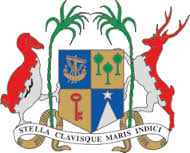 